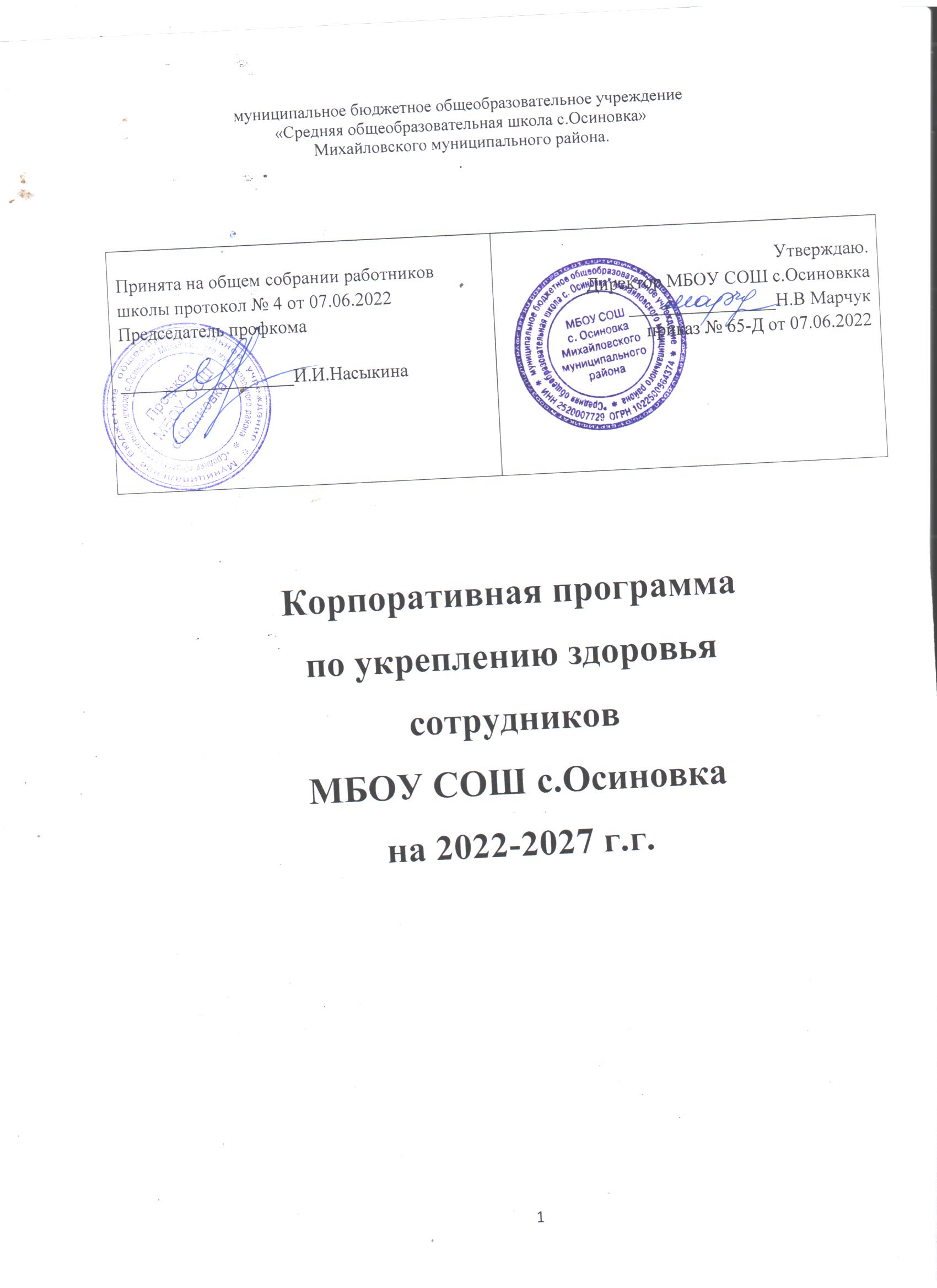 1. ПАСПОРТ ПРОГРАММЫПОЯСНИТЕЛЬНАЯ ЗАПИСКАЗдоровье является высшей ценностью общества, чем выше ценится здоровье человека в коллективном сознании общества, тем выше ресурс и потенциал развития самого общества.Первостепенные задачи любого  учреждения - укрепление здоровья и физическое развитие работников, функциональное совершенствование и повышение работоспособности их организма.Оценить значимость здоровья педагога при таком подходе нетрудно: больной учитель не может учить здоровых детей. Таким образом, здоровье педагога необходимо рассматривать не только как образовательную ценность, но и как необходимое условие для устойчивого и гармоничного развития современного общества.Здоровье педагога - это не только его личное здоровье. Здоровый педагог становится для своих воспитанников ещё и учителем здорового образа жизни. Корпоративная программа по укреплению здоровья сотрудников МБОУ СОШ с.Осиновка - это комплексная система сохранения и укрепления здоровья педагогов, направленная на формирование у педагогов умения и желания заботиться о своем здоровье, потребности в здоровом образе жизни и эмоциональном благополучии как залоге успешности в педагогической деятельности.В программе разработан комплекс мероприятий, направленный на все стороны профессионального здоровья педагогов ОУ, а именно физического, психического, социального, который осуществляется на основе дифференцированного подхода к разным категориям групп педагогов:Сотрудники и  педагоги со стажем менее одного года, которые подвержены проблеме адаптации молодых педагогов (1 группа);Сотрудники и педагоги со стажем более 15-20 лет. Данная категория педагогов наиболее подвержена синдрому эмоционального выгорания (2 группа);Сотрудники и педагоги в возрасте старше 50 лет, педагоги этой категории помимо синдрома эмоционального выгорания имеют проблемы со здоровьем в силу своего возраста (3 группа).Программа предполагает возможность самостоятельного отбора содержания работы по формированию профессионального здоровья.  Участниками программы являются все работники школы.Цели и задачи  ПРОГРАММЫЦель: формирование у сотрудников школыумения и желание заботиться о своем здоровье, потребность в здоровом образе жизни и эмоциональном благополучии как залоге успешности в педагогической деятельности.Задачи:сохранить и укрепить  профессионального здоровья педагогов и других работников школы;мотивировать сотрудников школы  на созидание собственного здоровья;сформировать валеологическую компетентности педагогов;обучить навыкам самооздоровления.СОДЕРЖАНИЕ ПРОГРАММЫДиагностический модуль включает исследования психосоматического здоровья педагогов, их представлений о ценности здоровья, здорового образа жизни на основе комплексной диагностики. В рамках данного модуля педагогам предлагается заполнить  анкеты и тесты:тест «Эмоциональное выгорание» В. Бойко;анкета оценки знаний и умений педагога по теме здоровья Г.А. Воронина;анкета для педагогов «Самооценка педагогом образа жизни» адаптированный вариант анкеты В.П. Петленко, Д.Н. Давиденко;диагностика уровня саморазвития и профессионально- педагогической деятельности Л.Н. Бережнова.Для всех сотрудников школы предусмотрен мониторинг отношения к ЗОЖ.В рамках информационно-познавательного модуля, формируя у педагогов ценностное отношение к собственному здоровью делается акцент на когнитивные и мотивационно-побудительные аспекты структуры личности. Содержание данного модуля включает в себя формирование у педагогов валеологической компетентности, информирование педагогов ОУ о проблемах в состоянии здоровья педагогических работников, раскрытии роли их собственного примера в организации ЗОЖ как образца для воспитанников, вооружение педагогов знаниями и способами здоровьесберегающей деятельности через встречи с медицинскими работниками.Для других сотрудников школы также предусмотрены разъяснительные беседы, семинары, мастер-классы по данному направлению деятельности.Оздоровительный модуль объединяет психопрофилактические, психогигиенические и психотерапевтические мероприятия по снятию эмоционального напряжения сотрудников школы посредством тренингов, мастер-классов. Профилактика вирусных и сезонных заболеваний. В содержании данного модуля представлены мероприятия по организации двигательной активности сотрудников через спортивные досуги.Принципы реализации программы:Аксиологический принцип предопределяет рассмотрение здоровья личности в качестве высшей человеческой ценности.Гуманистический принцип предопределяет переоценку всех компонентов образовательной деятельности, признавая ценностью не только обучающегося как личности и его права на здоровье, но и педагога, сотрудника Учреждения, состояния его телесного, душевного и духовного здоровья.Культурологический принцип реализует признание педагога как носителя культурных норм, лучших традиций человечества, в том числе в вопросах культуры здоровья как основы оптимального психофизического состояния обучающихся.Принцип социальной значимости позволяет считать, что получаемый педагогом индивидуальный опыт созидания собственного здоровья приобретает общественную значимость, поскольку педагог как носитель культуры здоровья способен распространять идеи, образцы и нормы здоровьесбережения, формировать здоровьеориентированное поведение в социуме.ПОКАЗАТЕЛИ ЭФФЕКТИВНОСТИ ПРОГРАММЫВ соматическом здоровье педагогических и иных работников школы отмечается улучшение состояния здоровья (по результатам периодических медицинских осмотров).Физический компонент здоровья - благодаря использованию здоровьесберегающих технологий происходит уменьшение количества пропусков по болезни сотрудников.Психическое здоровье - улучшение психологического климата в коллективе, снижение уровня эмоционального выгорания.Нравственный компонент здоровья - осознание ценности и принятие ответственности за свое здоровье.Повышение мотивации сотрудников Учреждения к самооздоровлению и профессиональному совершенствованию.Улучшение качества образовательной деятельности..Приложение План мероприятийкорпоративной программы по укреплению здоровья
сотрудников МБОУ СОШ с.ОсиновкаНаименованиеПрограммыКорпоративная	программа	укрепления	здоровьясотрудников	МБОУ СОШ с.ОсиновкаНаименование учреждения- разработчикамуниципальное бюджетное общеобразовательное учреждение «Средняя общеобразовательная школа с.Осиновка» Михайловского муниципального районаЮридический адрес учрежденияПриморский край Михайловский район село Осиновка улица Комсомольская дом 3Номер телефона84234671135E-mailosinovka2@yandex/ruАдрес сайтаhttp://школа-осиновка.михобр.рф/Авторы Программыуправленческая команда школы.Сроки реализацииПрограмма реализуется в течение 5 лет (2021-2026 г.г.)Обоснование разработки программыКорпоративная программа по укреплению здоровья сотрудников МБОУ СОШ с.Осиновка разработана в рамках реализации мероприятии Федерального проекта по «Укреплению общественного здоровья».По определению Всемирной организации здравоохранения здоровьем считается состояние полного физического, психического и социального благополучия, а не только отсутствие болезней или физических дефектов.Так	же	по	данным	Всемирной	организацииздравоохранения, ведение корпоративных программ, стимулирующих здоровый образ жизни, позволяет Учреждению на 30% минимизировать потери от болезней сотрудников. При этом число пропусков работы по болезни сокращается на 20%, а эффективность работы сотрудника вырастает почти на 10%.Цель программыСохранение и укрепление здоровья сотрудников путем формирования в коллективе установки на здоровый образ жизни, посредством создания условий для укрепления и сохранения здоровья в процессе работы, формирования культуры здоровья на основе осознания здоровья как ценности, обучения сотрудников знаниям, умениям и навыкам здорового образа жизни.Задачи программыСоздать условия для физического, психологического и социального благополучия сотрудников. Формировать ответственное отношение к своему здоровью.Проводить	информационную	кампаниюпо формированию представления здорового образа жизни.Принимать активное участие в мероприятиях и акциях, направленных на здоровый образ жизниЧисленностьСотрудники Учреждения - (25 чел.)Описание программыОрганизационно-методическая работа1. Утверждение программы по оздоровлению сотрудников, ее обсуждение в коллективе, размещение на официальном сайте Учреждения.2. Проведение мониторинга отношения сотрудников к здоровому образу жизни.3.	Подготовка	информациидля стенда «Охрана труда».Информационно-просветительская работа1.. Организация цикла бесед о профилактике различных заболеваний.2. Организация работы по профилактики вредных привычек социально опасных заболеваний.3. Выступления психолога на различных совещаниях коллектива по вопросам профессионального выгорания, профилактике утомляемости, использования методик управления своими эмоциями и др..4. Организация встреч с медицинскими работниками по вопросам профилактики профессиональных заболеваний, вирусных инфекций и иных заболеваний.Охрана труда и создание безопасных условий труда1. Создание условий работы, отвечающих требованиям безопасности для здоровья и жизни всех сотрудников Учреждения, в т.ч.:- создание необходимых условий для сотрудников с заболеваниями;- создание условий, отвечающих санитарно-гигиеническим нормам, для полноценного отдыха и работы.2. В рамках борьбы с туберкулезом ежегодное флюорографическое обследование сотрудников.3. Ежегодное заключение соглашения между профсоюзным комитетом школы и администрацией школы о мероприятиях, направленных на улучшение условий труда (приложение к Коллективному договору).4.Осуществление производственного контроля за соблюдением санитарных правил и выполнением санитарно-противоэпидемических (профилактических) мероприятий.5.Контроль за состоянием противопожарной, антитеррористический безопасности школы.6. Проведение специальной оценки условий труда.7.Поведение плановых инструктажей по антитеррористической, противопожарной безопасности, по охране труда на рабочем месте.Массовая работа по оздоровлению сотрудников1. Диспансеризация сотрудников.2. Прохождение периодичных медицинских осмотров всех сотрудников школы.3. Проведение цикла лекций, круглых столов, семинаров, направленных на приобретение сотрудниками знаний по сохранению и укреплению здоровья.4.	Проведение	ежегодных	учебных	семинаров электробезопасности, охране труда, оказанию первой медицинской помощи.5. Тренинги по навыкам ЗОЖ.Спортивно-массовая работаОрганизация работы по различным направлениям: командные спортивные игры, производственная гимнастика, сдача нормативов ГТО.Организация активного досуга сотрудников: пешие экскурсии, походы, продолжительные прогулки. Организация Дня здоровья (в ходе месячника ОТ).Участие в массовых спортивных районных мероприятиях (спартакиада) по возможности.Индивидуальная работаПроведение инструктажа по охране труда и технике безопасности для вновь принятых сотрудников.Консультирование по различным вопросам, возникающим у сотрудников, касающихся данного направления деятельностиОжидаемые результатыКоличественные:1.Значительное увеличение доли лиц с физической активностью.Увеличение доли сотрудников, ведущих здоровый образ жизни.Качественные:Формирование правильного рациона питания.Уменьшение количества вредных привычек.Укрепление социального и психического здоровья сотрудников.Увеличение работоспособности сотрудников.№Направление мероприятийЦельмероприятияФорма мероприятияСроки реализации мероприятия1.Организация контроля над	проведениемпериодического медицинского осмотра, диспансеризации и	иммунизациисотрудниковЦель: раннее выявление болезней и их профилактикаСбор данных, организация медосмотров, анализ проведенных предварительных и периодических медицинских осмотров, диспансеризации, иммунизации сотрудников. Направление на курортное лечение по медпоказателям (ПК)1 раз в год2.Наблюдениеза	состояниемсотрудников во время периода распространения коронавирусной инфекцииЦель: обеспечение мониторинга за состоянием здоровьяИзмерение температуры тела, обработка рук. Ежедневный отчет о	заболеваемости	средисотрудников УчрежденияЕжедневно3.Профилактика вредных привычекЦель: сформировать негативное отношении к вредным привычкамИнформирование	работниково правилах здорового образа жизни. Запрет курения, употребление алкоголя	на	территорииУчрежденияПостоянно4.Культурный	досугсотрудниковЦель:	налаживания отношениймежду сотрудникамиОрганизация	и	проведениемероприятий для	сотрудников(Новый год, День учителя, День здоровья, 8 марта, 23 февраля), в том числе поездок выходного дня в интересные места Приморского края,	посещение	выставок,кинотеатров,	совместныетворческие	и	спортивныемероприятия, Дни здоровья, Дни ОТ и др.Согласно датам праздников, в каникулярное время5.Проведение акции и конкурсов среди сотрудниковЦель:	активная	пропагандаздорового образа жизни среди сотрудников УчрежденияОрганизация	и	проведениеразличных акций, повышающее эмоциональное	состояниесотрудниковАпрель(при проведении Дня ОТ)6.Информационномотивационное просвещениеЦель: формирование убеждений и привычек здорового образа жизниПодготовка	и	разработкаразличных	информационныхлистовок,	слайд	презентацийпо темам здорового образа жизни, индивидуальные	тренинги,консультации психологаКаждую четверть7.Участие в различных спортивных мероприятияхЦель: пропаганда здорового образа жизни, популяризация физической культуры и спорта среди сотрудников УчрежденияУчастие сотрудников в выполнении нормативов	Всероссийскогофизкультурного	спортивногокомплекса «Готов к труду и обороне», По плану спортивной школы8.Инструктаж сотрудниковЦель: предупреждение случаев производственного травматизмаПроведение	инструктажапо противопожарной безопасности, антитеррористической защищенности, охране труда на рабочем месте (плановые, целевые, внеплановые)По графику (1 раз в полгода)9Реализация программы производственного контроля за	соблюдениемСанПиН и	выполнениемпрофилактических мероприятийЦель: обеспечение безопасности и безвредности для всех участников образовательных отношений при функционировании УчрежденияРеализация плановых мероприятий. Заключение договоров с Центром гигиены	г.	Прохладного.Дезобработки помещений, контроль выполнения плановых мероприятий и еженедельная проверка состояния ОТ в УчрежденииВ соответствии с планом производственного контроля10Учеба на рабочем месте вопросам ОТ, оказания ПМП,	безопасногообращения	сэлектричеством (электродопуск), антитеррористической и противопожарной безопасностиЦель: отработка действий при возникновении ЧССеминар, мастер-класс, учебная эвакуация, зачет2 раз в год -инструктажи; учеба - 1 раз в год